Judges’ Orientation Toolkit - Additional DocumentationAvailable at: http://www.fedcourt.gov.au/pjdp/pjdp-toolkits Toolkits are evolving and changes may be made in future versions. For the latest version of this Additional Documentation please refer to the website - http://www.fedcourt.gov.au/pjdp/pjdp-toolkits Note: While every effort has been made to produce informative and educative tools, the applicability of these may vary depending on country and regional circumstances.Table of ContentsAnnex 1: ToT ‘Refresher’ Agenda (sample)	A-1Annex 2: Session Planning Tool	A-2Annex 3: Orientation Course (sample)	A-4Annex 4: Checklists	A-7Annex 4.1: Checklist: seminar / workshop equipment, materials and catering planning	A-7Annex 4.2: Checklist of things to prepare or assemble on the day before the seminar or workshop	A-8Annex 4.3: Checklist of things to check and do on arrival at the venue	A-9Annex 5:  Trainees’ Certificate (sample)	A-10Annex 6: Course Evaluation Forms: Pre & Post (x2)	A-11Annex 7: Budget Template	A-16Annex 1: ToT ‘Refresher’ Agenda (sample)Judicial Orientation CourseTrain–the–Trainer (ToT) WorkshopPohnpei: Wed 4– Fri 6 June 2014AgendaDay 1		Wednesday 4 June: Refresher08:45–09:00			Welcome09:00–10:00	Session 1	Introduction – Orientation faculty and course10:00–11:00	Session 2 	Local orientation toolkit – draft for piloting11:00–11:15			Refreshments11:15–12:15	Session 3 	Trainers’ toolkit – refresher12:15–13:15			Lunch13:15–14:15	Session 4 	Facilitation skills – refresher14:15–15:15	Session 5 	Papers and materials15:15–15:30			Refreshments15:30–16:30	Session 6 	Power–points16:30–17:00			Review of day.Day 2		Thursday 5 June: Planning & Preparation08:45–09:00			Review of day 109:00–10:00	Session 7	 Planning your session(s)10:00–11:00	Session 8 	Session planning: preparation solo/groups11:00–11:15			Refreshments11:15–12:15	Session 9 	Your session(s): objectives, structure, content, technique12:15–13:15			Lunch13:15–14:15	Session 10 	Your session(s): papers and materials14:15–15:15	Session 11 	Your session(s): cont’d15:15–15:30			Refreshments15:30–16:30	Session 12 	Your session(s): power–points16:30–17:00			Review of day.Day 3		Friday 6 June: Practice08:45–09:00			Review of day 209:00–10:00	Session 13 	Practice sessions and feedback10:00–11:00	Session 14	Practice sessions and feedback: cont’d11:00–11:15			Refreshments11:15–12:15	Session 15 	Practice sessions and feedback: cont’d12:15–13:15			Lunch13:15–14:15	Session 16 	Review of Local orientation toolkit – feedback				Review of workshop. Annex 2: Session Planning Tool CHECKLIST ( x10)NeedsTopicObjectivesOutcomesContentStructureTimingTechniquesPapers / materials Aids**********************************************************************************************************************Presentation FEEDBACKCriteriaRelevant (to need) ClearOrderlyConciseCompleteCompellingUsefulStrengths: …Weaknesses: …Suggested improvement(s): …Annex 3: Orientation Course (sample)Local Orientation WorkshopforFSM Municipal and Island Court JudgesJune 9–13 2014Governors Conference RoomObjectivesThe purpose of this orientation course is to promote ‘judicial competence’ by assisting newly–appointed lay (that is, non–law trained) judicial and court officers to perform their duties, and to promote excellence in the delivery of justice across the Pacific region.The emphasis of this course is on the development of judicial knowledge, skills and ethical attitudes, rather than jurisdiction–specific law and procedure, because this is a regional orientation courses.  In particular, this orientation course will:– Gather newly appointed lay judicial and court officers across the Pacific region to share, exchange and develop professional experience.Develop judicial knowledge, skills and attitudes, and promote understanding of the judicial role and conduct on/off the bench.Develop effective techniques of courtroom and registry control.Familiarise the basic principles and practice of procedural fairness in criminal and civil proceedings.Explain the special interests of parties coming to court including juveniles, victims of crimes including sexual and gender–based violence, people with disabilities and those with language barriers.Strengthen judicial identity and develop a national professional resource network, including building the capacity and experience of local judicial and court trainers.FacultyCJBR 	Hon. Benjamin Rodriguez, Chief Justice Pohnpei Supreme Court AJNJ 	Hon. Nickontro W. Johnny, Associate Justice, Pohnpei Supreme Court DR. LA 	Dr. Livingston Armytage, PJDP Team LeaderSA DR 	Mr. Daniel Rescue Jr.– FSMSC Staff Attorney/Acting General CounselCC KK 	Mr. Kohsak M. Keller, FSMSC Chief Clerk of CourtsSB	 	Mr. Samuel Bailey, Former Court General Counsel, FSMSCMW 	Marciano Wakuk, Kosrae State Mediator, State Court AdministratorKC		Mr. Kapilly Capelle, NC and FSMSC DirectorCJABA 	Hon Aliksa B. Aliksa, Chief Justice Kosrae State Court PARTICIPANTSWe expect around 25 lay judges of municipal, island and land courts across FSM as participants.Orientation Course: FacilitatorsCJBR	 Hon. Benjamin Rodriguez, Chief Justice Pohnpei Supreme Court AJNJ	 Hon. Nickontro W. Johnny, Associate Justice, Pohnpei Supreme Court DR. LA	 Dr. Livingston Armytage, PJDP Team LeaderSA DR	 Mr. Daniel Rescue Jr.– FSMSC Staff Attorney/Acting General CounselCC KK	 Mr. Kohsak M. Keller, FSMSC Chief Clerk of CourtsSB		 Mr. Samuel Bailey, Former Court General Counsel, FSMSCMW		 Marciano Wakuk, Kosrae State Mediator, State Court AdministratorKC		 Mr. Kapilly Capelle, NC and FSMSC DirectorCJABA	 Hon Aliksa B. Aliksa, Chief Justice Kosrae State Court Annex 4: ChecklistsAnnex 4.1: Checklist: seminar / workshop equipment, materials and catering planningSEMINAR / WORKSHOP PLANNING CHECKLIST[NAME OF SEMINAR][DATE]EDUCATIONALCATERINGTick when arrangedAnnex 4.2: Checklist of things to prepare or assemble on the day before the seminar or workshop[NAME OF SEMINAR]CHECKLIST FOR THE DAY BEFOREExtension cordDouble adapterAny signs you will need to put upList of participantsName tags (if needed)Presenters’ materials – paper, outline, powerpoint, etcLaptop or iPad for powerpoints (if needed)Felt pens (if needed)Evaluation formsBox for participants in which to place their completed evaluationsPresentations/gifts (if needed) for presentersAnnex 4.3: Checklist of things to check and do on arrival at the venue[NAME OF SEMINAR]CHECKLIST OF THINGS TO CHECK AND DO AT THE VENUEThings to checkFind out who is the contact person at the venue, in case you need to contact them during the seminar or workshopCheck that the room is clean, including the tops of tables.Check that the room is set up as arranged.Check where the light switches are, and that there is sufficient lighting.Check that there is the right number of chairs (and tables) – not too few and not too many.Check that the chairs, and tables if necessary, for presenters are in the right place and are adequate.Check that the microphones, if being used, work properly.Check that any audio visual equipment is in place and works properly.Check that powerpoints, if being used, are loaded onto the laptop or iPad.Check that the airconditioning is working properly.Check where the toilets are, and there is signposting to them.Check that the toilets are clean.Check that the area for food and drink is ready, and is in a place where participants won’t be disturbed.Check that the catering is ready, unless it is being delivered later.Check that there is a table for registrations.Annex 5:  Trainees’ Certificate (sample)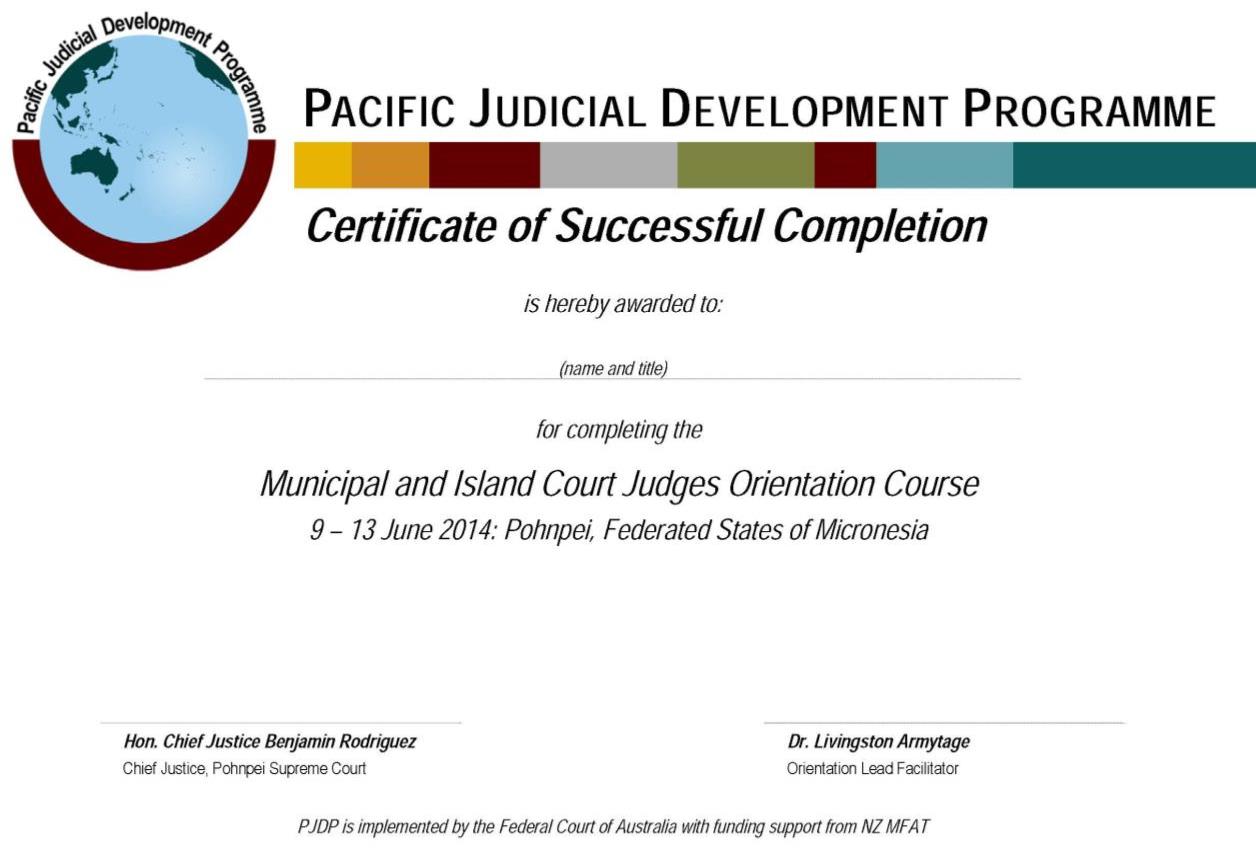 Annex 6: Course Evaluation Forms: Pre & Post (x2)Pacific Judicial Development Programme Local Orientation Delivery Toolkit ImplementationPohnpei, Federated States of Micronesia: 8– 13 June, 2014Pre–training QuestionnairePlease answer the following questions. This questionnaire will help the faculty to understand your particular training needs and focus training during this orientation course. It will also help us to assess what you have learned from the training at the end of the course.List the key steps in judicial decision–making?List types of vulnerable people; and list what international treaties/conventions are applicable:Please rate your level of knowledge and skills before the Orientation Course regarding                    the following matters by ticking / checking ONE square per question only:Applying the principles of judicial ethics in your day–to–day role Applying the principles of case management in your day–to–day role Structuring your judicial decision–makingUnderstanding the practical differences between criminal and civil procedure.Addressing the needs of victims of crimeThank you for your time and assistance with competing this form!Pacific Judicial Development ProgrammeLocal Orientation Delivery Toolkit ImplementationPohnpei, Federated States of Micronesia: 8– 13 June, 2014Post–training QuestionnairePlease rate your satisfaction regarding the quality and value to you of the Orientation Course by ticking / checking ONE square per question only:How having completed the course, how confident do you feel in your role?Were the aims of the orientation course clear, and were they achieved? Was the information presented practical and useful to you as a judicial/court officer?  Were the materials provided by the trainers relevant to the training and useful? Did you find that the trainers and the presentation were effective and allowed for adequate participation, discussion, practical presentations, and interaction? Overall, were you satisfied with the orientation course? Please rate your level of knowledge and skills after the orientation course regarding the following matters by ticking / checking ONE square per question only:Applying the principles of judicial ethics in your day–to–day roleApplying the principles of case management in your day–to–day roleStructuring your judicial decision–makingUnderstanding the practical differences between criminal and civil procedureAddressing the needs of victims of crimeBriefly describe the most useful experience(s) of the Workshop.Briefly describe the least useful experience(s) of the Workshop.Do you wish to offer any other comments or suggestions for improvements for this Workshop?Finally, please re–answer the substantive questions asked at the start of this course. This will help us to assess your acquisition of knowledge during the course, and enable us to refine our ongoing training approach.List the key steps in judicial decision–making?List types of vulnerable people; and list what international treaties/conventions are 			applicable:Thank you for your time and assistance with completing this form! Annex 7: Budget TemplateThis section extracts from PJDP’s Trainer’s Toolkit: http://www.fedcourt.gov.au/pjdp/pjdp–toolkitsExpensesSources of revenue to meet these costsSession Plan:Session Plan:Session Plan:Session Plan:Session Plan:Session Plan:Training ProgramTraining ProgramJudicial Orientation ProgramJudicial Orientation ProgramJudicial Orientation ProgramJudicial Orientation ProgramTopic Topic Objective(s)Objective(s)The purpose of this session is to:      [Q: Specify which: Knowledge, skills, attitudes?]The purpose of this session is to:      [Q: Specify which: Knowledge, skills, attitudes?]The purpose of this session is to:      [Q: Specify which: Knowledge, skills, attitudes?]The purpose of this session is to:      [Q: Specify which: Knowledge, skills, attitudes?]OutcomesOutcomesAs a result of attending, will be reasonably able to:     [Q: Do what and how well?]As a result of attending, will be reasonably able to:     [Q: Do what and how well?]As a result of attending, will be reasonably able to:     [Q: Do what and how well?]As a result of attending, will be reasonably able to:     [Q: Do what and how well?]TrainerTrainerTime – 60 minsTime – 60 minsContent: Content: Content: Content: Start  >5 minsIntroductionGet attention: Introduce yourself. Tell an interesting story. Use an ice–breaker. Joke?Link to learner’s previous interest/experience: Outcomes (learning outcomes): Discuss the learning outcomes listed aboveStructure of the session: Session will be divided into four sessions (see sub–topics below)IntroductionGet attention: Introduce yourself. Tell an interesting story. Use an ice–breaker. Joke?Link to learner’s previous interest/experience: Outcomes (learning outcomes): Discuss the learning outcomes listed aboveStructure of the session: Session will be divided into four sessions (see sub–topics below)IntroductionGet attention: Introduce yourself. Tell an interesting story. Use an ice–breaker. Joke?Link to learner’s previous interest/experience: Outcomes (learning outcomes): Discuss the learning outcomes listed aboveStructure of the session: Session will be divided into four sessions (see sub–topics below)IntroductionGet attention: Introduce yourself. Tell an interesting story. Use an ice–breaker. Joke?Link to learner’s previous interest/experience: Outcomes (learning outcomes): Discuss the learning outcomes listed aboveStructure of the session: Session will be divided into four sessions (see sub–topics below)IntroductionGet attention: Introduce yourself. Tell an interesting story. Use an ice–breaker. Joke?Link to learner’s previous interest/experience: Outcomes (learning outcomes): Discuss the learning outcomes listed aboveStructure of the session: Session will be divided into four sessions (see sub–topics below)Body20 minsSub–topicsSub–topicsMethodologySummary /AssessmentResources Body20 minsPresentationQuestions PowerPoint15 minsSub–topicsSub–topicsMethodologySummary /AssessmentResources 15 minsCase StudyQuestionsHandouts15 minsSub–topicsSub–topicsMethodologySummary /AssessmentResources 15 minsBrainstormGameWhiteboard and penEnd>5 minsConclusion:Rreview your learning outcomesSummarise key pointsCheck participants’ grasp by asking them to summarise. ...Conclusion:Rreview your learning outcomesSummarise key pointsCheck participants’ grasp by asking them to summarise. ...Conclusion:Rreview your learning outcomesSummarise key pointsCheck participants’ grasp by asking them to summarise. ...Conclusion:Rreview your learning outcomesSummarise key pointsCheck participants’ grasp by asking them to summarise. ...Conclusion:Rreview your learning outcomesSummarise key pointsCheck participants’ grasp by asking them to summarise. ...Local Orientation Workshop agenda (sample)Local Orientation Workshop agenda (sample)Local Orientation Workshop agenda (sample)Local Orientation Workshop agenda (sample)Local Orientation Workshop agenda (sample)Local Orientation Workshop agenda (sample)TimeDay 1Day 2Day 3Day 4Day 58:45–9:00OpeningIntroductionAnnouncementsHouse KeepingAnnouncementsHouse KeepingAnnouncementsHouse KeepingAnnouncementsHouse Keeping9:00–10:001. Fundamentals of Judicial Life– Role of judicial officials—Panel (CJBFR, AJNJ, LA, CJ Santos, SB)7. Due Process Principles, equality and fair trial–(DR)12. Evidence–(DR)16. Family Court and Juvenile Justice–(AJNJ and CJABA )22. ADR(MW and LA) 10:00–11:002. Transition to judgeship, qualities important to the office–Panel:(CJBFR, AJNJ, LA, CJ Santos, SB) 8. Elements of Offence–(DR)13. Civil Matters–(DR)17. Pro se/self–represented  Litigants: Issues and Services(AJNJ  and LA)22.  ADR Exercise(MW)11:00–11:15                                                                         Break                                                                         Break                                                                         Break                                                                         Break                                                                         Break11:15–12:153. Judicial conduct and ethics in and out of court– (LA and KC)9. First Appearance–(AJNJ)14. Civil Decisions–(AJNJ and  SB)18. Trial management–(KK and SB)23. Wrap–up, Open forum(KC, LA, NJAJ)12:15–1:15                                                                        Lunch                                                                        Lunch                                                                        Lunch                                                                        Lunch                                                                        Lunch1:15–2:154. Your Jurisdiction–(CJ BR and AJNJ) 10. Verdicts and Judgments–(SB)15. Courtroom Management–(KK  and SB)19. Case Management–(KK and DR)Evaluation(KK, SB)2:15–2:30                                                                         Break                                                                         Break                                                                         Break                                                                         Break                                                                         Break2:30–3:305. Court Management–(KC and SB)11. Sentencing Principles and practices–(AJNJ and KK)15.  Exercise– Decision –Making–(SB and DR)20. Time Standard–(KC, KK, DR, SB)Closing (CJBR & LA)3:30–4:306. Leadership Principles–(LA)11.  Exercise– Judgments and Verdicts15.  Exercise– Decision –Making cont.21.  Effective Communication (LA) 4:30–5:00Wrap–up/ReviewWrap–up/ReviewWrap–up/ReviewWrap–up/ReviewSessionName of session & presenterEquipment neededMaterials to be provided1Microphone/sPowerpoint projectorVideoplayer & TVWhiteboardFlipchartPaperTalk outlinePowerpointsCase studyPractical exerciseArticle/sLegislation2Microphone/sPowerpoint projectorVideoplayer & TVWhiteboardFlipchartPaperTalk outlinePowerpointsCase studyPractical exerciseArticle/sLegislation3Microphone/sPowerpoint projectorVideoplayer & TVWhiteboardFlipchartPaperTalk outlinePowerpointsCase studyPractical exerciseArticle/sLegislation4Microphone/sPowerpoint projectorVideoplayer & TVWhiteboardFlipchartPaperTalk outlinePowerpointsCase studyPractical exerciseArticle/sLegislationName of catererContact detailsCost$What are some common barriers to accessing justice?What are the basic principles of ‘natural justice’ and why are they important?List some of the fundamental principles of case / trial management:What are the differences between the onus/burden of proof and the standard of proof  in criminal and civil cases:No UnderstandingNo UnderstandingNo UnderstandingGood UnderstandingGood UnderstandingGood UnderstandingStrong UnderstandingStrong UnderstandingStrong UnderstandingExcellent UnderstandingExcellent UnderstandingExcellent UnderstandingNo UnderstandingNo UnderstandingNo UnderstandingGood UnderstandingGood UnderstandingGood UnderstandingStrong UnderstandingStrong UnderstandingStrong UnderstandingExcellent UnderstandingExcellent UnderstandingExcellent UnderstandingNo UnderstandingNo UnderstandingNo UnderstandingGood UnderstandingGood UnderstandingGood UnderstandingStrong UnderstandingStrong UnderstandingStrong UnderstandingExcellent UnderstandingExcellent UnderstandingExcellent UnderstandingNo UnderstandingNo UnderstandingNo UnderstandingGood UnderstandingGood UnderstandingGood UnderstandingStrong UnderstandingStrong UnderstandingStrong UnderstandingExcellent UnderstandingExcellent UnderstandingExcellent UnderstandingNo UnderstandingNo UnderstandingNo UnderstandingGood UnderstandingGood UnderstandingGood UnderstandingStrong UnderstandingStrong UnderstandingStrong UnderstandingExcellent UnderstandingExcellent UnderstandingExcellent UnderstandingLess ConfidentLess ConfidentLess ConfidentSame ConfidenceSame ConfidenceSame ConfidenceMore ConfidentMore ConfidentMore ConfidentMuch More ConfidentMuch More ConfidentMuch More ConfidentNot AchievedNot AchievedNot AchievedReasonably AchievedReasonably AchievedReasonably AchievedSubstantially AchievedSubstantially AchievedSubstantially AchievedFully AchievedFully AchievedFully AchievedNot UsefulNot UsefulNot UsefulLimited UsefulnessLimited UsefulnessLimited UsefulnessQuite UsefulQuite UsefulQuite UsefulExtremely UsefulExtremely UsefulExtremely UsefulNot RelevantNot RelevantNot RelevantLimited RelevanceLimited RelevanceLimited RelevanceQuite RelevantQuite RelevantQuite RelevantExtremely RelevantExtremely RelevantExtremely RelevantNot EffectiveNot EffectiveNot EffectiveLimited EffectivenessLimited EffectivenessLimited EffectivenessQuite EffectiveQuite EffectiveQuite EffectiveExtremely EffectiveExtremely EffectiveExtremely EffectiveNot SatisfiedNot SatisfiedNot SatisfiedReasonably SatisfiedReasonably SatisfiedReasonably SatisfiedQuite SatisfiedQuite SatisfiedQuite SatisfiedExtremely SatisfiedExtremely SatisfiedExtremely SatisfiedNo UnderstandingNo UnderstandingNo UnderstandingGood UnderstandingGood UnderstandingGood UnderstandingStrong UnderstandingStrong UnderstandingStrong UnderstandingExcellent UnderstandingExcellent UnderstandingExcellent UnderstandingNo UnderstandingNo UnderstandingNo UnderstandingGood UnderstandingGood UnderstandingGood UnderstandingStrong UnderstandingStrong UnderstandingStrong UnderstandingExcellent UnderstandingExcellent UnderstandingExcellent UnderstandingNo UnderstandingNo UnderstandingNo UnderstandingGood UnderstandingGood UnderstandingGood UnderstandingStrong UnderstandingStrong UnderstandingStrong UnderstandingExcellent UnderstandingExcellent UnderstandingExcellent UnderstandingNo UnderstandingNo UnderstandingNo UnderstandingGood UnderstandingGood UnderstandingGood UnderstandingStrong UnderstandingStrong UnderstandingStrong UnderstandingExcellent UnderstandingExcellent UnderstandingExcellent UnderstandingNo UnderstandingNo UnderstandingNo UnderstandingGood UnderstandingGood UnderstandingGood UnderstandingStrong UnderstandingStrong UnderstandingStrong UnderstandingExcellent UnderstandingExcellent UnderstandingExcellent Understanding	What are some common barriers to accessing justice?What are the basic principles of ‘natural justice’ and why are they important?List some of the fundamental principles of case / trial management:What are the differences between the onus/burden of proof and the standard of proof  in 		criminal and civil cases:ItemsInsert estimated cost, if applicableNotesVenue hire$Presenters’ fees/honorarium$Presenters’ accommodation costs$Presenter/s’ travel costs$Participants’ travel costs$Participants’ per diem$Participants’ accommodation costs$Catering costs$Equipment hire$Other costseg. printing or couriering of materials$TOTAL OF COSTS$Court budget$Other source/s$TOTAL OF REVENUE$NET SITUATIONExpenses met:Shortfall:Pacific Judicial Development ProgrammeJudges’ Orientation ToolkitPJDP toolkits are available on:  http://www.fedcourt.gov.au/pjdp/pjdp-toolkitsPJDP toolkits are available on:  http://www.fedcourt.gov.au/pjdp/pjdp-toolkits